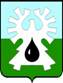 МУНИЦИПАЛЬНОЕ ОБРАЗОВАНИЕ ГОРОД УРАЙХанты-Мансийский автономный округ-Юграадминистрация ГОРОДА УРАЙПОСТАНОВЛЕНИЕот 		     	                                                                                                       №     В целях повышения открытости бюджетного процесса, руководствуясь статьей 9 Бюджетного кодекса Российской Федерации, Федеральным законом от 06.10.2003 №131-ФЗ «Об общих принципах организации местного самоуправления в Российской Федерации»: 1. Внести в постановление администрации города Урай от 16.08.2019 №2041 «О реализации в городе Урай проектов инициативного бюджетирования» следующие изменения:1.1. Пункт  2 изложить в следующей редакции:«2. Утвердить:1) Порядок проведения отбора проектов инициативного бюджетирования в городе Урай согласно приложению 1;2) Порядок реализации проектов инициативного бюджетирования в городе Урай согласно приложению 2.»;1.2. Пункт 3 признать утратившим силу.1.3. В приложении:1.3.1. слова «Приложение к постановлению» заменить словами «Приложение 1 к постановлению»;1.3.2. в пункте 1 слово «инициативного» заменить словами «инициативного (партисипаторного)».1.4. Дополнить приложением 2 согласно приложению. 2. Опубликовать постановление в газете «Знамя» и разместить на официальном сайте органов местного самоуправления города Урай в информационно-телекоммуникационной сети «Интернет».3. Контроль за выполнением постановления возложить на заместителя главы города Урай С.П. Новосёлову.Глава города  Урай                                                                                            Т.Р. ЗакирзяновПорядок реализации проектов инициативного бюджетирования в городе Урай (далее – Порядок) Настоящий Порядок регулирует правоотношения, связанные с реализацией проектов инициативного бюджетирования в городе Урай, прошедших отбор в порядке, установленном администрацией города Урай (далее также – проекты). Проекты инициативного бюджетирования реализуется за счет финансовых средств, предусмотренных решением о бюджете городского округа город Урай (далее – бюджет города Урай). Средства на финансирование проектов носят целевой характер и не могут быть использованы на иные цели. Реализацию проектов в целом, в том числе координацию и контроль выполнения всех мероприятий проекта, обеспечивают ответственные исполнители муниципальных программ муниципального образования городской округ город Урай, содержащих в качестве механизмов их реализации инициативное бюджетирование (далее – муниципальные программы),  согласно сфере  применения проектов. Инициаторы проектов имеют право на доступ к информации о ходе реализации проектов и участие в приемке выполненных работ. Договоры, соглашения (контракты), заключаемые в целях реализации проектов, должны содержать условие об осуществлении контроля за их исполнением с участием инициаторов проектов. Если проектом предусмотрено софинансирование со стороны граждан, индивидуальных предпринимателей и юридических лиц, инициатор проекта не позднее 5 рабочих дней со дня опубликования в газете «Знамя» информации о  результатах отбора проектов обеспечивает оформление документов по внесению установленной проектом доли софинансирования в форме целевых безвозмездных поступлений в доход бюджета города Урай. Внесение доли софинансирования по проекту оформляется договором пожертвования, заключаемым инициатором проекта (представителем инициативной группы) с администрацией города Урай.В договоре пожертвования в соответствии с условиями проекта указывается сумма и назначение использования финансовых средств, сроки их перечисления в бюджет города Урай. Договор должен содержать условие, предусматривающее его расторжение в одностороннем порядке в случае несоблюдения  инициатором проекта условий договора. Если проектом предусмотрен нефинансовый вклад со стороны граждан, индивидуальных предпринимателей и юридических лиц, инициатор проекта обеспечивает его в объеме представленных с проектом гарантий в сроки, согласованные с ответственным исполнителем соответствующей муниципальной программы.При необходимости ответственные исполнители муниципальных программ обеспечивают своевременное внесение в муниципальные программы и (или) в иные муниципальные правовые акты города Урай изменений, разработку новых муниципальных правовых актов города Урай, связанных с обеспечением возможности финансирования мероприятий проектов в соответствии с действующим законодательством. Для обеспечения реализации проектов могут привлекаться иные лица с соблюдением действующего законодательства.».О внесении изменений в постановление администрации города Урай от 16.08.2019 №2041 Приложение к постановлению администрации города Урай от ________________№________ «Приложение 2 к постановлению администрации города Урай от 16.08.2019 №2041